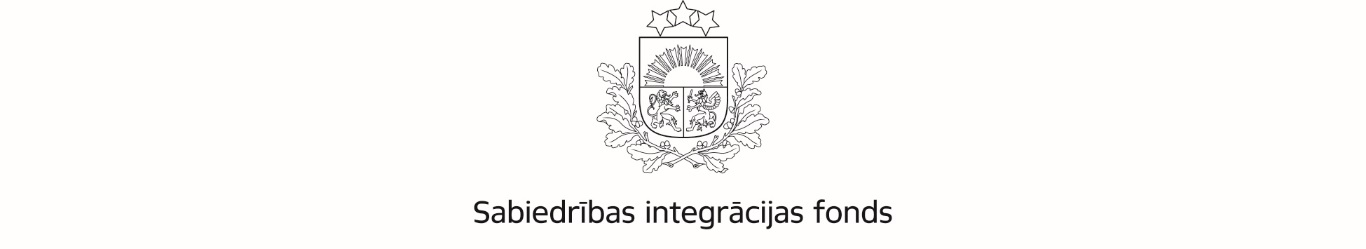 APSTIPRINĀTSar Sabiedrības integrācijas fonda padomes2023.gada 3.februāra lēmumu(2.protokols, 5.punkts)Eiropas Savienības Atveseļošanas un noturības mehānisma plāna 6.komponentes “Likuma vara” reformu un investīciju virziena 6.3. “Publiskās pārvaldes modernizācija” reformas 6.3.1. “Publiskās pārvaldes modernizācija” 6.3.1.4.i. investīcijas “Nevalstisko organizāciju izaugsme sociālās drošības pārstāvniecībā un sabiedrības interešu uzraudzībā” atklāta projektu iesniegumu konkursa“Sabiedrības interešu uzraudzība par ārvalstu investīciju un valsts budžeta finansējuma izlietojumu”nolikums2023.gadsIdentifikācijas Nr.6.3.1.4.i.2Vispārīgie jautājumiEiropas Savienības Atveseļošanas un noturības mehānisma (turpmāk – Atveseļošanas fonds) plāna 6.komponentes “Likuma vara” reformu un investīciju virziena 6.3. “Publiskās pārvaldes modernizācija” reformas 6.3.1. “Publiskās pārvaldes modernizācija” 6.3.1.4.i. investīcijas “Nevalstisko organizāciju izaugsme sociālās drošības pārstāvniecībā un sabiedrības interešu uzraudzībā” (turpmāk – Atbalsta programma) atklāta projektu iesniegumu konkursa nolikums tematiskajā virzienā “Sabiedrības interešu uzraudzība par ārvalstu investīciju un valsts budžeta finansējuma izlietojumu” (turpmāk – Konkurss) nosaka Konkursā iesniegto projektu iesniegumu (turpmāk – Projekta iesniegums) iesniegšanas, vērtēšanas un finansējuma piešķiršanas kārtību.Atbalsta programmas, kuras ietvaros tiek organizēts Konkurss, mērķis ir nodrošināt sabiedrības interešu uzraudzību un ievērošanu ārvalstu investīciju un valsts budžeta finansējuma izlietojumā, sākot no nozīmīgu valstiska mēroga investīciju projektu plānošanas un ieviešanas un beidzot ar lokālu vietējo pašvaldību attīstības projektu un iniciatīvu realizāciju iedzīvotāju labklājības un tautsaimniecības attīstības nodrošināšanai.Konkursa mērķis ir atlasīt projektus, kuru īstenošana sniegs būtisku ieguldījumu Atbalsta programmas mērķa sasniegšanā. Atlase tiek īstenota vienā kārtā, bet, ja šajā kārtā netiek sasniegti investīcijai noteiktie mērķa rādītāji, tad atlase var tikt organizēta atkārtoti, izsludinot nākamo kārtu.Konkursu organizē sabiedrības integrācijas fonds (turpmāk – Fonds).Konkursa nolikums izstrādāts, ņemot vērā Ministru kabineta 2021.gada 7.septembra noteikumus Nr.621 “Eiropas Savienības Atveseļošanas un noturības mehānisma plāna īstenošanas un uzraudzības kārtība”, Ministru kabineta 2022.gada 22.novembra noteikumus Nr.740 “Eiropas Savienības Atveseļošanas un noturības mehānisma plāna 6.komponentes “Likuma vara” reformu un investīciju virziena 6.3. “Publiskās pārvaldes modernizācija” reformas 6.3.1. “Publiskās pārvaldes modernizācija” 6.3.1.4.i. investīcijas “Nevalstisko organizāciju izaugsme sociālās drošības pārstāvniecībā un sabiedrības interešu uzraudzībā” īstenošanas noteikumi” (turpmāk – MK noteikumi).Konkursā finansējums tiks piešķirts nevalstiskajām organizācijām (turpmāk – NVO), kas reģistrētas Uzņēmumu reģistra vestajā biedrību un nodibinājumu reģistrā (izņemot politiskās partijas, arodbiedrības, reliģiskās organizācijas, biedrības, kuru statūtos noteiktais darbības mērķis vai joma ir daudzdzīvokļu ēku apsaimniekošana) un kas īsteno vai paredz īstenot sabiedrības interešu uzraudzību par ārvalstu investīciju un valsts budžeta finansējuma izlietojumu tiesiskumu, lietderību un efektivitāti. Nosacījumi attiecas gan uz projekta iesniedzēju (finansējuma saņēmēju), gan sadarbības partneriem. Konkursa ietvaros tiks atbalstīti projekti, kuros paredzētas darbības, kas nav saimnieciskas un ir vērstas uz Atbalsta programmas mērķa sasniegšanu, un tiks sniegtas mērķa grupai bez maksas.Konkursa ietvaros ir atbalstāmas darbības šādās jomās:finansējuma saņēmēja un sadarbības partneru ekspertu piesaiste;finansējuma saņēmēja un sadarbības partneru dalība apmācībās, semināros, konferencēs, diskusijās, darba grupās, pieredzes apmaiņas vizītēs, tostarp ārvalstīs, stažēšanās pasākumos, informatīvos pasākumos un līdzdalības platformās valsts, pašvaldību un starptautiskā līmenī vai to organizēšana;finansējuma saņēmēja un sadarbības partneru dalība NVO tīklošanās pasākumos un to organizēšana;metodiku, rokasgrāmatu, stratēģiju, vadlīniju, ieteikumu, instrukciju, informācijas apkopojumu, aptauju, analītisko aprakstu, atzinumu un viedokļu apkopojumu izstrāde un atbalsta sniegšana organizācijām to darbības uzsākšanai investīcijas mērķa jomās;informācijas un publicitātes nodrošināšana;projekta vadības un projekta īstenošanas nodrošināšana;projekta izdevumu tiesiskuma un sniegto datu ticamības revīzijas nodrošināšana, ko veic finansējuma saņēmēja iekšējais auditors vai neatkarīgs revidents, lai pārliecinātos par projekta ietvaros veikto izmaksu pamatotību, t.sk., ka nav konstatējamas pazīmes par pieļautu interešu konflikta, dubultfinansējumu, korupcijas un krāpšanas situāciju projektā, kā arī sasniegto rezultātu atbilstību projektā plānotajam;finansējuma saņēmēja un sadarbības partneru dalība ārvalstu investīciju un valsts budžeta finansējuma izlietojuma uzraudzības platformās pašvaldības vai nacionālā līmenī (piemēram, integritātes paktu aktivitātes).Konkursa ietvaros uz finansējumu var pretendēt NVO, kas iesniegs projektu, kurā ir paredzēta vismaz divu sadarbības partneru piesaiste projekta īstenošanas mērķiem un kuriem ir aktīva loma projekta darbību īstenošanā. Projekta iesniedzējs ar sadarbības partneriem slēdz sadarbības līgumu/līgumus, kurā paredz atbalsta summu katram sadarbības partnerim, paredzamo darba ieguldījumu un atbildību projekta darbību īstenošanā un mērķu sasniegšanā, kā arī savstarpējo norēķinu kārtību. Projekta īstenošanas laikā piesaistīto sadarbības partneru skaits nevar kļūt mazāks par sākotnējā projekta iesniegumā norādīto sadarbības partneru skaitu.Konkursā pieejamais finansējums ir 726 960 EUR.Maksimālā viena projekta iesnieguma finansējuma kopsumma finansēšanai no Atveseļošanas fonda ir piesaistīta atbalsta saņēmēju skaitam, kas tiek iesaistīti attiecīgajā projektā. Atbalsta saņēmējs ir gan finansējuma saņēmējs, gan tā sadarbības partneri, uzskaitot tos kā atsevišķus atbalsta saņēmējus. Atbalsta summa uz vienu atbalsta saņēmēju nepārsniedz 48 464 EUR. Projekta iesniedzējs projekta iesniegumu sagatavo kopīgi ar sadarbības partneriem, bet projekta iesniegumu iesniedz tikai viens NVO – projekta iesniedzējs (finansējuma saņēmējs).Maksimālā viena projekta atbalsta kopsumma tiek aprēķināta kā  Konkursa nolikuma 1.10.apakšpunktā noteiktās summas uz vienu atbalsta saņēmēju un projektā iesaistīto atbalsta saņēmēju skaita reizinājums.Atbalsta summa uz vienu atbalsta saņēmēju Nolikuma 1.10.apakšpunktā ir noteikta projekta maksimālās kopsummas aprēķina vajadzībām, bet faktisko atbalsta summas sadalījumu atbalsta saņēmēju starpā nosaka Projekta iesniedzējs projekta izstrādes procesā pēc vienošanās ar iesaistītajiem sadarbības partneriem un ņemot vērā iesaistīto pušu paredzamo darba ieguldījumu un atbildību projekta darbību īstenošanā un mērķu sasniegšanā. Atbalsta summai nav jābūt noteiktai proporcionāli vienādai atbalsta saņēmēju starpā. Projekta īstenošanas laikā sadarbības partneru skaits var tikt palielināts, bet tas nemaina projekta kopsummas aprēķinu un nepalielina projektam piešķirtā finansējuma apjomu.Saņemot atbalstu šajā Konkursā, Projekta iesniedzējs un tā sadarbības partneri nevar vienlaikus saņemt atbalstu Fonda organizētajā atklāta projektu iesniegumu konkursā “Sabiedrības vismazāk aizsargāto grupu interešu pārstāvniecība sociālās drošības jomā”. Konkursa izmaksu attiecināmības periods ir no 2022.gada 1.jūnija līdz 2026.gada 31.maijam. Visām projekta darbībām jābūt pabeigtām līdz 2026.gada 31.maijam, bet tās nedrīkst būt pabeigtas līdz projekta īstenošanas līguma noslēgšanas brīdim. Minimālais projekta īstenošanas periods ir 12 mēneši.Konkursa finansējums veido 100% no katra projekta kopējām attiecināmajām izmaksām.Projekta īstenošanas teritorija ir Latvijas Republika.Projekta iesnieguma noformēšanas un iesniegšanas kārtībaProjekta iesniedzējs Projekta iesniegumu sagatavo un iesniedz Kohēzijas politikas fondu vadības informācijas sistēmā (turpmāk – KPVIS) https://projekti.cfla.gov.lv. Projekta iesniegumu iesniedz, aizpildot datu laukus KPVIS, kā arī pievienojot nepieciešamos dokumentus.Lai Projekta iesniedzējs varētu iesniegt iesniegumu KPVIS, tam ir jānoslēdz līgums ar Centrālo un finanšu līgumu aģentūru par KPVIS izmantošanu. Informācija par KPVIS atrodama: https://www.cfla.gov.lv/lv/par-e-vidi.    Projekta iesniegums sastāv no:projekta iesnieguma un diviem pielikumiem saskaņā ar šā nolikuma 1.pielikumu;projekta budžeta kopsavilkuma veidlapas saskaņā ar šā nolikuma 2.pielikumu;projekta iesniedzēja un sadarbības partneru apliecinājumiem;līguma/līgumu ar sadarbības partneriem apliecinātām kopijām.Projekta iesniedzējs Projekta iesniegumu sagatavo latviešu valodā. Ja kāds no Projekta iesnieguma dokumentiem ir svešvalodā, tam jāpievieno apliecināts tulkojums latviešu valodā saskaņā ar Ministru kabineta 2000.gada 22.augusta noteikumiem Nr.291 “Kārtība, kādā apliecināmi dokumentu tulkojumi valsts valodā”. Par dokumentu tulkojuma atbilstību oriģinālam atbild Projekta iesnieguma iesniedzējs. Projekta iesniegumu KPVIS iesniedz šī nolikuma 2.1.apakšpunktā noteiktajā kārtībā 20 darba dienu laikā no Konkursa izsludināšanas dienas. Par Projekta iesniegšanas termiņu tiek uzskatīts laiks, kad Projekta iesniegums reģistrēts KPVIS. Projekta iesniedzējam pēc projekta iesnieguma saņemšanas sistēmā tiek nosūtīts apliecinājums par Projekta iesnieguma saņemšanu.Prasības Projekta iesnieguma iesniedzējam un tā sadarbības partneriemProjekta izmaksu attiecināmības nosacījumiProjekta izmaksas ir attiecināmas, ja tās atbilst šādiem nosacījumiem:ir nepieciešamas projekta darbību īstenošanai un ir paredzētas apstiprinātajā Projekta iesniegumā, kā arī ir veiktas, ievērojot drošas finanšu vadības principus, tai skaitā ievērojot izmaksu lietderības, ekonomiskuma un efektivitātes principus;ir radušās projekta īstenošanas laikā, kas noteikts projekta īstenošanas līgumā, ir faktiski veiktas, tās ir reāli apmaksājis projekta īstenotājs ne ātrāk par projekta izmaksu attiecināmības perioda sākumu un ne vēlāk kā līdz 2026.gada 31.maijam;ir uzskaitītas projekta īstenotāja grāmatvedības uzskaitē, ir identificējamas, nodalītas no pārējām izmaksām un pārbaudāmas, un tās apliecina attiecīgu attaisnojuma dokumentu oriģināli;finansējuma saņēmēja projekta vadības personāla atlīdzības izmaksas šī Konkursa nolikuma  1.7.apakšpunktā minēto atbalstāmo darbību īstenošanai. Projekta vadības  personāls tiek piesaistīts uz noteikta laika darba vai uzņēmuma līguma pamata, kas nepārsniedz projekta īstenošanas termiņu; finansējuma saņēmēja un sadarbības partnera projekta īstenošanas personāla atlīdzības izmaksas Konkursa nolikuma  1.7.apakšpunktā minēto atbalstāmo darbību īstenošanai. Projekta īstenošanas  personāls tiek piesaistīts uz noteikta laika darba vai uzņēmuma līguma pamata, kas nepārsniedz projekta īstenošanas termiņu;finansējuma saņēmēja iekšējā audita vai neatkarīga revidenta izmaksas Konkursa nolikuma  1.7.7.apakšpunktā minētās atbalstāmās darbības īstenošanai;pasniedzēju, konsultantu, ekspertu un speciālistu atlīdzība Konkursa nolikuma  1.7.1, 1.7.2., 1.7.3., 1.7.4. un 1.7.5.apakšpunktā minēto atbalstāmo darbību īstenošanai;pakalpojumu izmaksas šo noteikumu Konkursa nolikuma  1.7.apakšpunktā minēto atbalstāmo darbību īstenošanai;iekšzemes un ārvalstu mācību, darba un pieredzes apmaiņas komandējumu un dienesta braucienu izmaksas, kā arī mācību maksa (tai skaitā projekta vadības un projekta īstenošanas personālam) Konkursa nolikuma 1.7.apakšpunktā minēto atbalstāmo darbību īstenošanai;mācību, darba, pieredzes apmaiņas un citu kapacitātes stiprināšanas pasākumu organizēšanas izmaksas;citas ar projekta īstenošanu saistītās izmaksas tikai gadījumā, ja izmaksas ir saistītas ar programmas mērķa sasniegšanu.Izmaksu ierobežojumi:finansējuma saņēmēja projekta vadības personāla atlīdzības izmaksu kopsumma nepārsniedz 20% no projekta finansējuma.Neattiecināmās izmaksas:izmaksas, par kurām nav izdevumus pamatojoši un maksājumus apliecinoši dokumenti;jebkādas skaidrā naudā veiktās izmaksas;izmaksas, kas jau tiek finansētas no citiem finanšu avotiem;projekta iesnieguma sagatavošanas izmaksas;personālam izmaksātas prēmijas un dāvanas vai jebkurš cits gūtais labums, apmaksāti ikdienas ceļa izdevumi no mājām uz darbu u.tml.; aizdevuma pamatsummas un procentu maksājumi vai citu saistību segšanas izmaksas;debeta procentu maksājumi par finanšu darījumiem;naudas sodi, līgumsodi, nokavējuma procenti un tiesvedību izdevumi;zemes un nekustamā īpašuma iegādes izmaksas;būvniecības un telpu remonta izmaksas;biedru nauda (izņemot dalības maksas);citas izmaksas, kas neatbilst Konkursa nolikuma nosacījumiem.Pievienotās vērtības nodokļa (turpmāk – PVN) izmaksas finansējuma saņēmējiem un sadarbības partneriem nav attiecināmas finansēšanai no Atbalsta programmas. Ja biedrības un nodibinājumi veic valsts deleģētu funkciju un PVN nevar atgūt normatīvajos aktos noteiktajā kārtībā, to sedz no valsts budžeta līdzekļiem. Citas biedrības un nodibinājumi, kuri neveic valsts deleģētu funkciju un PVN nevar atgūt, to sedz no saviem privātajiem finanšu līdzekļiem vai cita piesaistīta finansējuma.Projekta iesniegumu vērtēšanas kārtība un kritērijiProjekta iesniegumus vērtē Atbalsta programmas Konkursa vērtēšanas komisija (turpmāk – Komisija) saskaņā ar  Komisijas nolikumu. Komisijas sastāvā ir 2 pārstāvji no Valsts kancelejas, 1 pārstāvis no Kultūras ministrijas, 1 Ministru kabineta sadarbības memoranda īstenošanas padomes deleģēts NVO sektora pārstāvis, 1 pārstāvis no Finanšu ministrijas, 1 pārstāvis no Tieslietu ministrijas un  1 Fonda pārstāvis, kas vada komisijas darbu, bet vērtēšanā un balsošanā nepiedalās. Nepieciešamības gadījumā var tikt piesaistīti eksperti, lai gūtu pārliecību, ka Projekta iesniegums atbilst Atbalsta programmas mērķim. Komisijas sastāvu apstiprina Fonda padome. Komisija darbojas saskaņā ar Fonda padomes apstiprinātu Komisijas nolikumu.Projekta iesniegumi tiek vērtēti pēc administratīvajiem, atbilstības un kvalitātes vērtēšanas kritērijiem.Projekta iesniegumu administratīvais vērtēšanas kritēriji:Projekta iesniegums atbilst nolikuma 2.punktā noteiktajām projekta iesnieguma noformēšanas un iesniegšanas prasībām;Projekta budžeta veidlapa ir korekti un aritmētiski pareizi aizpildīta, un finanšu dati ir norādīti EUR;Projekta iesnieguma veidlapā paredzētais finansējuma apmērs nepārsniedz nolikuma 1.10. un 1.11.apakšpunktā noteikto maksimālo finansējuma apmēru, uz ko var pretendēt attiecīgais Projekta iesniedzējs;Projekta īstenošanas periods nepārsniedz Konkursa nolikuma 1.14.apakšpunktā noteikto izmaksu attiecināmības periodu.Projekta iesniegumu atbilstības vērtēšanas kritēriji:Projekta iesniedzējs projekta īstenošanas mērķiem ir piesaistījis vismaz divus sadarbības partnerus, kuriem ir aktīva loma projekta darbību īstenošanā;Projekta iesniedzējs un sadarbības partneri atbilst Konkursa nolikuma 3.punktā noteiktajām prasībām;Projekta mērķis atbilst nolikuma 1.2.apakšpunktā noteiktajam Atbalsta programmas mērķim;Projekta iesnieguma veidlapā ir ietverta informācija par plānoto demarkāciju ar citiem līdzīgiem projektiem (Projekta iesniedzēja vai citu subjektu īstenotiem) vai atbalsta pasākumiem.Ja Projekta iesniegumā tiks konstatētas neatbilstības Konkursa nolikuma 5.4.apakšpunktā noteiktajiem administratīvās vērtēšanas kritērijiem vai 5.5.apakšpunktā noteiktajiem atbilstības vērtēšanas kritērijiem, Fonds, nosūtot pieprasījumu uz projekta iesniegumā norādīto iesniedzēja elektroniskā pasta adresi, vienu reizi rakstiski pieprasa Projekta iesnieguma iesniedzējam 5 (piecu) darbdienu laikā no attiecīga Fonda pieprasījuma saņemšanas dienas iesniegt papildu informāciju. Precizējumi projekta iesniegumā tiek veikti, Projekta iesnieguma iesniedzējam atkārtoti precizējot attiecīgos datu laukus KPVIS Konkursa nolikumā noteiktajā termiņā.Ja Projekta iesniegums neatbildīs kādam no Konkursa nolikuma 5.5.apakšpunktā noteiktajiem atbilstības vērtēšanas kritērijiem, tas tiks noraidīts.Projektu iesniegumu kvalitātes vērtēšanas kritēriji:Minimālais nepieciešamais punktu skaits kvalitātes vērtēšanas kritērijos:Ja Projekta iesniegumam piešķirto punktu skaits kvalitātes kritērijos ir mazāks par nolikuma 5.9.apakšpunktā noteikto minimāli nepieciešamo punktu skaitu, Komisija iesaka Fonda padomei Projekta iesniegumu noraidīt.Projektu iesniegumus, kuri visos nolikuma 5.9.apakšpunkta minētajos kvalitātes vērtēšanas kritērijos ieguvuši vismaz minimālo punktu skaitu, Komisija sakārto dilstošā secībā pēc augstākā iegūtā kopējā kvalitātes kritēriju punktu skaita un atbalsta piešķiršanā priekšroka tiek dota tam Projekta iesniegumam, kura darbības īstenošanā paredzēts iesaistīt lielāku pašvaldību un starptautiskā līmeņa organizāciju skaitu no publiskās pārvaldes sektora. Pārējie projektu iesniegumi, kuriem nepietiks finansējums, tiks noraidīti. Komisija sagatavo un iesniedz Fonda padomei Projekta iesniegumu vērtēšanas ziņojumu, kurā ietverts apstiprināšanai, apstiprināšanai ar nosacījumiem un noraidīšanai ieteikto Projekta iesniegumu saraksts.Pamatojoties uz Komisijas iesniegto Projektu iesniegumu vērtēšanas ziņojumu, Fonda padome pieņem lēmumu par katra Projekta iesnieguma apstiprināšanu, apstiprināšanu ar nosacījumiem vai noraidīšanu.Pieņemto lēmumu 5 (piecu) darbdienu laikā pēc nolikuma 5.13.apakšpunktā minētā lēmuma pieņemšanas dienas Fonds nosūta Projekta iesniedzējam uz tā norādīto elektroniskā pasta adresi. Fonda padome pieņem lēmumu par Projekta iesnieguma apstiprināšanu ar nosacījumu, ja projekta iesniegumā ir konstatētas kļūdas vai nepilnības. Šādā gadījumā pirms projekta īstenošanas līguma noslēgšanas Fonds lūgs Projekta iesnieguma iesniedzējam iesniegt Projekta iesnieguma precizējumus, ar kuriem nedrīkst tikt izdarītas tādas izmaiņas Projekta iesniegumā, kas būtu varējušas ietekmēt Komisijas veikto Projekta iesnieguma vērtējumu. Pieļaujamie precizējumi ir šādi:novērst informācijas pretrunas dažādās projekta iesnieguma sadaļās;precizēt projekta īstenošanas laika grafiku;precizēt projekta budžetu, ja tajā pieļautas aritmētiskas kļūdas;no projekta attiecināmajām izmaksām izslēgt izdevumus, kas nav nepieciešami projekta darbību īstenošanai vai neatbilst citiem izmaksu attiecināmības nosacījumiem;samazināt izmaksas, kas pārsniedz vidējās tirgus cenas;iesniegt papildu informāciju, ja projekta iesniegumā iekļautā informācija ir nepilnīga, neskaidra vai pretrunīga.Projekta iesniedzējs Projekta iesnieguma precizējumus iesniedz lēmumā par Projekta iesnieguma apstiprināšanu ar nosacījumu norādītajā termiņā precizējot attiecīgos datu laukus KPVIS. Fonds 10 (desmit) darbdienu laikā izskata precizēto Projekta iesniegumu un sagatavo apstiprinājumu par lēmumā iekļauto nosacījumu izpildi. Apstiprinājumu Fonds nosūta Projekta iesnieguma iesniedzējam un, ja tas ir pozitīvs, vienlaikus informē par projekta īstenošanas līguma slēgšanas uzsākšanu. Ja Projekta iesnieguma iesniedzējs nav nodrošinājis lēmumā iekļauto nosacījumu izpildi noteiktajā termiņā, Fonds atceļ iepriekš pieņemto lēmumu par Projekta iesnieguma apstiprināšanu ar nosacījumu un pieņem lēmumu par Projekta iesnieguma noraidīšanu.Projekta īstenošanas nosacījumi un līguma slēgšanaApstiprināto Projekta iesniedzēji noslēdz ar Fondu projekta īstenošanas līgumu.Pirms projekta īstenošanas līguma noslēgšanas apstiprināto Projekta iesniedzējiem jāatver projekta konts Valsts kasē (var tikt izmantots jau esošs konts Valsts kasē ar nosacījumu, ka tas netiek izmantots citiem mērķiem, un konta mērķis tiek nomainīts atbilstoši projekta nosaukumam ). Projekta iesniedzējs var atsaukt Projekta iesniegumu jebkurā brīdī, kamēr nav noslēgts projekta īstenošanas līgums. Ja projekta iesniedzējs 30 (trīsdesmit) dienu laikā no dienas, kad saņemts lēmums par Projekta iesnieguma apstiprināšanu vai šo noteikumu 5.16.apakšpunktā minētais apstiprinājums par lēmumā iekļauto nosacījumu izpildi, nenoslēdz projekta īstenošanas līgumu vai līdz līguma noslēgšanai atsauc Projekta iesniegumu, Projekta iesniedzējs zaudē tiesības noslēgt projekta īstenošanas līgumu.Fonds 5 (piecu) darbdienu laikā pēc visu projektu īstenošanas līgumu noslēgšanas publicē noslēgto līgumu sarakstu tīmekļa vietnē www.sif.gov.lv.Finansējuma saņēmējs un sadarbības partneri nodrošina, ka visā projekta īstenošanas laikā tiks ievēroti interešu konflikta, korupcijas, krāpšanas un dubultā finansējuma risku novēršanas nosacījumi, nodrošinot vismaz šādus pasākumus:iesaistītie darbinieki ir informēti par korupcijas un interešu konflikta novēršanas jautājumiem un krāpšanas pazīmēm;iesaistītie darbinieki parakstījuši apliecinājumus par pienākumu ziņot par konstatētajiem vai iespējamajiem pārkāpumiem;nodrošinātas iespējas ziņot par pārkāpumiem un aizsardzība atbilstoši Trauksmes celšanas likumam;atbilstošu publisko iepirkumu procedūru izvēle un periodiska komisiju dalībnieku sastāva maiņas nodrošināšana iepirkumos.Saskaņā ar starp Fondu un Projekta iesniedzēju noslēgto projekta īstenošanas līgumu, veicot norēķinus ar finansējuma saņēmēju, tiek ņemti vērā šādi nosacījumi:Fonds, pamatojoties uz finansējuma saņēmēja pieprasījumu, var piešķirt avansu ne vairāk kā 30% apmērā no piešķirtā finansējuma apmēra un starpposma maksājumus, kurus var veikt vairākos maksājumos. Piešķirtais avanss ir jāizlieto projekta vajadzībām sešu mēnešu laikā no tā piešķiršanas brīža;piešķirtā avansa un starpposma maksājumu summa var sasniegt 95%  no projekta finansējuma apmēra jau projekta īstenošanas laikā; noslēguma maksājums var tikt veikts tikai pēc neatkarīga revidenta apstiprinājuma par to, ka projekts īstenots atbilstoši mērķim, kā arī veikto izmaksu tiesiskumu un atbilstību MK noteikumu un šī nolikuma prasībām. Atbildīgais par neatkarīgas revīzijas nodrošināšanu ir Projekta iesniedzējs, un šim mērķim var tikt izmantots projekta finansējums atbilstoši Konkursa nolikuma 1.7.7.apakšpunktā noteiktajam. Ja Projekta iesniedzēja struktūrā ir izveidots iekšējais audits, tad neatkarīga revidenta apliecinājuma vietā var sniegt iekšējā audita apliecinājumuFinansējuma saņēmējs projekta īstenošanas laikā nodrošina:dokumentācijas par projekta īstenošanu glabāšanu piecus gadus pēc pēdējā maksājuma veikšanas jeb līdz 2031.gada beigām un nodrošina, ka dokumentācija ir pieejama Atveseļošanas fonda investīciju administrēšanā iesaistītajām iestādēm, kā arī Latvijas Republikas un Eiropas Komisijas finansēšanas nolīgumā par Atveseļošanas un noturības mehānismu minētajām iestādēm;visas nepieciešamās informācijas un datu sniegšanu Fondam, Atveseļošanas fonda  uzraudzībā iesaistītajām institūcijām, kā arī Latvijas Republikas un Eiropas Komisijas finansēšanas nolīgumā par Atveseļošanas un noturības mehānismu minētajām iestādēm saistībā ar projektu īstenošanu un to rezultātu sasniegšanu;publicitātes un informatīvos pasākumus saskaņā ar Eiropas Parlamenta un Padomes 2021. gada 12. februāra regulas Nr. 2021/241 ar ko izveido Atveseļošanas un noturības mehānismu 34. pantu un Eiropas Komisijas un Latvijas Republikas Atveseļošanas un noturības mehānisma finansēšanas nolīguma 10.pantu;informācijas izvietošanu savas organizācijas tīmekļa vietnē, ja tāda ir izveidota, par projekta īstenošanas gaitu, aktualitātēm, mērķu un rezultātu sasniegšanu, kā arī publiski pieejamām atskaitēm. Informācija tīmekļa vietnē tiek aktualizēta ne retāk kā reizi sešos mēnešos;dzimumu līdztiesības un vienlīdzīgu iespēju principu ievērošanu projekta darbību īstenošanas gaitā; datu uzkrāšanu un ievadi KPVIS par dalībniekiem, kuri projekta ietvaros ir tikuši apmācīti un Eiropas Komisijas noteiktajiem Atveseļošanas fonda kopējiem rādītājiem, kas investīcijai ir “Izglītības vai apmācības dalībnieku skaits”, sadalījumā pa dzimumiem un vecuma grupās. Detalizēta informācija par šī rādītāja uzskaiti, t.sk. par unikālajiem dalībniekiem tiek noteikta līgumā par projekta īstenošanu;iepirkuma plāna iesniegšanu KPVIS, tiklīdz ir zināma informācija par iepirkumu izsludināšanas brīdi, par visiem investīcijas ieviešanai plānotajiem publiskajiem iepirkumiem, kuru rīkošanai paredzēts piemērot publisko iepirkumu regulējumu – Publisko iepirkumu likumu, Sabiedrisko pakalpojumu sniedzēju likumu vai Ministru kabineta 2017. gada 28. februāra noteikumus Nr.104 “Noteikumi par iepirkuma procedūru un tās piemērošanas kārtību pasūtītāja finansētiem projektiem”.Pielikumipielikums “Projekta iesnieguma veidlapa”;pielikums “Projekta budžeta kopsavilkums”;pielikums “Projekta īstenošanas līguma projekts”;pielikums “Projekta sadarbības partneru apliecinājums”.PrasībaIesniedzamie dokumenti prasības apliecināšanaiProjekta iesniegumu var iesniegt tiesību subjekti), kas reģistrēti Latvijas Republikas Uzņēmumu reģistra vestajā  biedrību un nodibinājumu reģistrā (izņemot politiskās partijas, arodbiedrības, reliģiskās organizācijas, biedrības, kuru statūtos noteiktais darbības mērķis vai joma ir daudzdzīvokļu ēku apsaimniekošana) un kas īsteno vai paredz īstenot sabiedrības interešu uzraudzību par ārvalstu investīciju un valsts budžeta finansējuma izlietojumu tiesiskumu, lietderību un efektivitāti.Projekta iesnieguma veidlapa par Projekta iesniedzēja un sadarbības partneru darbības jomu saskaņā ar NACE 2.redakciju, ja tāda ir reģistrēta.Fonds informāciju par Projekta iesniedzēju un tā sadarbības partneriem pārbaudīs Biedrību un nodibinājumu reģistrā.Projekta iesniedzējs un sadarbības partneri: darbojas plašākas sabiedrības labā, risinot jautājumus, kas saistīti ar atsevišķu iedzīvotāju grupu vai visas sabiedrības labklājību; ir neatkarīgs no publiskās pārvaldes, politiskām partijām, reliģiskām organizācijām, komerciālām organizācijām un to ietekmes (tai skaitā, biedru vidū un publiskās pārvaldes institūcijās pēc īpatsvara vai darbības ietekmes uzskaitītās organizācijas vai to oficiālie pārstāvji ir mazākumā).Aizpildītās Projekta iesnieguma veidlapas un Projekta iesniedzēja un tā sadarbības partneru apliecinājums Projekta iesnieguma veidlapā.Projekta iesniedzējs iesniedz apliecinājumus par Projekta iesnieguma iesniedzēja un tā sadarbības partneru  biedru/ dibinātāju skaitu, no kuriem var pārliecināties par to īpatsvaru.Projekta iesniedzējs iesniedz apliecinājumus par Projekta iesniedzēja un tā sadarbības partneru neatkarību no publiskās pārvaldes institūcijām, politiskajām partijām vai komerciālajām organizācijām.Projekta iesniedzējs un sadarbības partneri neatbilst nevienam no Publisko iepirkumu likuma 42.panta otrajā daļā minētajiem kandidātu un pretendentu izslēgšanas gadījumiem.Projekta iesniedzēja un tā sadarbības partneru apliecinājums Projekta iesnieguma veidlapā.Par to, vai Projekta iesniedzējam un tā sadarbības partneriem nav Valsts ieņēmumu dienesta (turpmāk – VID) administrēto nodokļu parāda uz Projekta iesnieguma iesniegšanas dienu, kas pārsniedz 150,00 EUR, Fonds veiks pārbaudi VID nodokļu parādnieku datu bāzē.Projekta iesniedzējs un sadarbības partneri neatbilst Eiropas Parlamenta un Padomes 2018.gada 18.jūlija regulas Nr. 2018/1046 par finanšu noteikumiem, ko piemēro Savienības vispārējam budžetam, ar kuru groza Regulas (ES) Nr. 1296/2013, (ES) Nr. 1301/2013, (ES) Nr. 1303/2013, (ES) Nr. 1304/2013, (ES) Nr. 1309/2013, (ES) Nr. 1316/2013, (ES) Nr. 223/2014, (ES) Nr. 283/2014 un Lēmumu Nr. 541/2014/ES un atceļ Regulu (ES, Euratom) Nr. 966/2012 136.panta “Izslēgšanas kritēriji un lēmumi par izslēgšanu” 1. punktā noteiktajiem izslēgšanas kritērijiem.Pārbaudi par noteiktajiem izslēgšanas nosacījumiem veic Fonds atbilstoši Eiropas Parlamenta un Padomes 2018.gada 18.jūlija regulas Nr.2018/1046 136.panta 1. punktam.Projekta iesniedzējs un sadarbības partneri iesniedz apliecinājumus par to, ka neatbilst Eiropas Parlamenta un Padomes 2018.gada 18.jūlija regulas Nr.2018/1046 136.panta 1. punktā noteiktajiem izslēgšanas kritērijiem.Projekta iesniedzējs un sadarbības partneri par tām projekta attiecināmajām izmaksām, par kurām iesniegts projekta iesniegums, nav saņēmis un nesaņems finansējumu no citiem finanšu avotiem.Projekta iesniedzēja un tā sadarbības partneru apliecinājums Projekta iesnieguma veidlapā.Projekta iesniedzējam un sadarbības partneriem nav neatbilstoši veiktu izdevumu maksājumu parādu citos projektos, kas tiek finansēti no valsts vai pašvaldību budžeta vai Eiropas Savienības politiku instrumentu un pārējām ārvalstu finanšu palīdzības programmām.Projekta iesniedzēja un sadarbības partneru apliecinājums iesnieguma veidlapā.Projekta iesniedzējam ir nepieciešamā administrēšanas, īstenošanas un finanšu kapacitāte projekta īstenošanai.Projekta iesniedzēja apliecinājums Projekta iesnieguma veidlapā.Kvalitātes vērtēšanas kritērijiKvalitātes vērtēšanas kritērijiKvalitātes vērtēšanas kritērijiNr.KritērijsMaksimālais punktu skaitsPunktu skalaProjekta nepieciešamības pamatojums – situācijas/problēmas aktualitāte, sabiedrības vai mērķa grupas vajadzības un problēmas5 punkti(5 punkti) Projekta nepieciešamības pamatojums ir skaidri definēts. Projekta iesniegumā ir skaidri definētas metodes, kādā veidā projekts risinās konkrētās mērķa grupas problēmu, kādā veidā mērķa grupa tiks apzināta un iesaistīta projektā, kā arī ir paredzēts veids, kādā mērķauditorija tiks atlasīta un fiksēta/ uzskaitīta. (3 punkti) Projekta nepieciešamības pamatojums ir daļēji definēts. Projekta iesniegumā ir sniegta vispārīga informācija par metodēm, kādā veidā projekts risinās konkrētās mērķa grupas problēmu, kādā veidā tiks apzināta un iesaistīta mērķa grupa projektā, mērķa grupas ir novērtētas skaitliski, bet nav paredzēts veids, kā mērķauditorija tiks atlasīta un fiksēta/uzskaitīta.(1 punkts) Projekta nepieciešamības pamatojums ir minimāli definēts. Projekta iesniegumā mērķa grupas ir norādītas, bet nav norādītas metodes, kādā veidā mērķa grupa tiks iesaistīta projekta darbībās un/vai nav paredzēts veids, kā mērķauditorija tiks atlasīta un fiksēta/uzskaitīta.(0 punkti) Projekta nepieciešamības pamatojums nav skaidri definēts.  Projektā risināmā problēma neattiecas uz identificēto mērķa grupu, kā arī nav paredzēts veids, kā mērķauditorija tiks atlasīta un fiksēta/uzskaitīta.Projekta ieguldījums Atbalsta programmas mērķa sasniegšanā nolikuma 1.7.apakšpunktā norādītajās darbības jomās5 punkti(5 punkti) Projekta ieguldījums ir būtisks Atbalsta programmas mērķa sasniegšanā, atbilstoši 1.7.apakšpunktā norādītajām darbībām.(3 punkti) Projekts sniegs daļēju ieguldījumu Atbalsta programmas mērķa sasniegšanā, atbilstoši 1.7.apakšpunktā norādītajām darbībām.(1 punkts) Projekts sniegs minimālu ieguldījumu Atbalsta programmas mērķa sasniegšanā, atbilstoši 1.7.apakšpunktā norādītajām darbībām.(0 punkti) Projekts nesniegs ieguldījuma Atbalsta programmas mērķa sasniegšanā, atbilstoši 1.7.apakšpunktā norādītajām darbībām.Projekta darbības ir precīzi definētas un pamatotas, un tās risina projektā definētās problēmas5 punkti(5 punkti) Projekta iesniegumā plānotās darbības atbilst šā Konkursa nolikuma 1.8.apakšpunktam, ir skaidri aprakstītas un pamatotas. Projekta darbību kopums veicinās projektā definēto mērķu un sagaidāmo rezultātu sasniegšanu. Projekta rezultātiem ir ilgtermiņa ietekme..(3 punkti) Projekta iesniegumā plānotās darbības atbilst šā Konkursa nolikuma 1.8.apakšpunktam, bet dažām no plānotajām darbībām trūkst detalizētāka  pamatojuma. Taču projekta darbību kopums veicinās projektā definētā mērķa un sagaidāmo rezultātu sasniegšanu. Darbības atbilst šā Konkursa nolikuma 1.8.apakšpunktam.(1 punkts) Projekta iesniegumā plānotās darbības daļēji atbilst šā Konkursa nolikuma 1.8.apakšpunktam, tās ir vispārīgi aprakstītas, trūkst pamatojums to nepieciešamībai. Projekta darbību kopums zināmā mērā veicinās projektā definēto mērķu un sagaidāmo rezultātu sasniegšanu..(0 punkti) Projekta iesniegumā plānotās darbības un/ vai darbību plāns ir vāji izstrādāts, sniegtā informācija nav pietiekama, lai izvērtētu darbību atbilstību un nepieciešamību. Projekta īstenošana ar lielu varbūtību nesniegs ieguldījumu Atbalsta programmas mērķa un sagaidāmo rezultātu sasniegšanā. Darbības neatbilst šā Konkursa nolikuma 1.8.apakšpunktam.Projektā sagaidāmo rezultātu atbilstība paredzētajām darbībām5 punkti(5 punkti) Projekta iesniegums ietver pārbaudāmus rezultātu rādītājus un tie ir precīzi definēti atbilstoši plānotajam projekta iesniegumā. Norādīti konkrēti informācijas avoti rezultātu rādītāju izmērīšanai un pārbaudīšanai.(3 punkti) Atsevišķiem projekta iesniegumā norādītajiem rezultātiem pietrūkst pārbaudāmi rādītāji, bet tie ir precīzi definēti atbilstoši plānotajam projekta iesniegumā, daļēji norādīti informācijas avoti to izmērīšanai un pārbaudīšanai.(1 punkts) Vismaz pusei no projekta iesniegumā norādītajiem rezultātiem pietrūkst pārbaudāmi rādītāji, nav definēti informācijas avoti to izmērīšanai un pārbaudīšanai.(0 punkti) Projekta iesniegumā nav norādīti pārbaudāmi rezultātu rādītāji, nav definēti paņēmieni un informācijas avoti to izmērīšanai un pārbaudīšanai.Projektā iesniegumā ir ietverta informācija par riskiem, to novērtēšanu un risku mazinošiem pasākumiem.3 punkti(3 punkti) Projekta iesniegumā informācija par riskiem un to novērtēšanu ir skaidri definēta, ir norādīti konkrēti risku mazinoši pasākumi.(1 punkti) Projekta iesniegumā ir norādīta vispārīga informācija par riskiem un to novērtēšanu. Risku mazinošie pasākumi ir norādīti vispārīgi.(0 punkti) Projekta iesniegumā ir norādīta vispārīga informācija par riskiem un to novērtēšanu, risku mazinoši pasākumi nav norādīti.Projekta iesnieguma iesniedzējam ir atbilstoša projekta administrēšanas un finanšu kapacitāte 3 punkti(3 punkti) Projekta iesniegumā ir sniegta detalizēta informācija par Projekta iesniedzēja administrēšanas un finanšu kapacitāti, kas rada pārliecību par spēju veiksmīgi īstenot projektu.(1 punkti) Projekta iesniegumā ir sniegta nepietiekama informācija par Projekta iesniedzēja administrēšanas un finanšu kapacitāti, lai pārliecinātos par spēju veiksmīgi īstenot projektu. (0 punkti) Projekta iesniegumā sniegtā informācija par Projekta iesniedzēja administrēšanas un finanšu kapacitāti nerada pārliecību par spēju veiksmīgi īstenot projektuPlānoto izmaksu nepieciešamība plānotajām darbībām un rezultātiem, izmaksu saturiska pamatotība5 punkti(5 punkti) Visas projekta budžetā paredzētās izmaksas ir atbilstošas, pamatotas un nepieciešamas projekta mērķa un rezultātu sasniegšanai.(3 punkti) Visas projekta budžetā paredzētās izmaksas ir atbilstošas, taču daļai (ne vairāk kā 20 %) nav sniegts pamatojums vai nepieciešamība projekta ieviešanai.(1 punkts) Daļa (ne vairāk kā 40 %) no budžetā plānotajām izmaksām nav atbilstošas, pamatotas vai nepieciešamas projekta ieviešanai.(0 punkti) Vairāk nekā 40 % no budžetā plānotajām izmaksām nav atbilstošas, pamatotas vai nepieciešamas projekta ieviešanai.Projekta iesnieguma veidlapā plānotie publicitātes un informācijas izplatīšanas pasākumi atbilst nolikuma 1.2.apakšpunktā noteiktajam Atbalsta programmas mērķim3 punkti(3 punkti) Visi plānotie publicitātes un informācijas izplatīšanas pasākumi atbilst Atbalsta programmas mērķim.(2 punkti) Plānotie publicitātes un informācijas izplatīšanas pasākumi daļēji atbilst Atbalsta programmas mērķim.(1 punkts) Plānotie publicitātes un informācijas izplatīšanas pasākumi minimāli atbilst Atbalsta programmas mērķim.(0 punkti) Netiek plānoti publicitātes un informācijas izplatīšanas pasākumi vai neatbilst Atbalsta programmas mērķim.Maksimāli iespējamais punktu skaits kopāMaksimāli iespējamais punktu skaits kopā34 punktiKritērijsMinimālais nepieciešamais punktu skaits5.8.2.3 punkti5.8.3.3 punkti5.8.4.3 punkti5.8.5.1 punkts5.8.7.3 punktiMinimālais nepieciešamais kopējais punktu skaits 5.8.apakšpunktā noteiktajos kritērijos:22 punktiMinimālais nepieciešamais kopējais punktu skaits 5.8.apakšpunktā noteiktajos kritērijos:22 punkti